TURUN YLIOPISTON HUMANISTISEN TIEDEKUNNAN OPISKELIJOIDEN EDUNVALVONTAJÄRJESTÖVALTAKIRJAValtuutamme ____________________________________________________________________________ 			(henkilön nimi)edustamaan yhdistystämme Humanitas ry:n syyskokouksessa marraskuun 27. päivänä 2023 ja käyttämään siellä puhe- ja äänivaltaamme.Yhdistyksen virallinen nimi: _________________________________________________________________Paikka ja aika __________________________	/	2023Yhdistyksen sääntöjen määräämien henkilöiden allekirjoitukset ja nimenselvennykset:  ____________________________________	_____________________________________________________________________________	________________________________________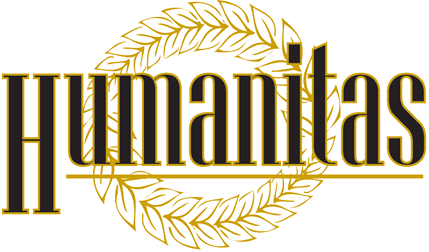 